SEASONS SCAVENGER HUNTInvestigate the Signs of Spring (and other seasons) as a PHENOLOGIST!A phenologist studies phenology (fee·naa·luh·jee) of course! Simply put, phenology is nature’s calendar. Phenology refers to important seasonal changes in plants and animals from year to year like: bird migration, mammal hibernation, flowering of plants, ripening of fruits and the colored leaves of Autumn. Plant Phenology: 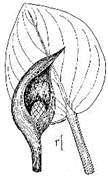  Skunk Cabbage ‘Flower’ – if you find it, bend down and smell it! Tree bud just about to open  Tree bud that has just opened Plant with newly opening baby leaves Tree/shrub with a brown “flower” hanging like a tassel (Alder) A flower starting open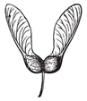  Samaras/Helicopters – Maple seeds that fell last fall or spring.  3 different types of leaves (on the ground is ok!) Pine cones on a conifer (a tree with needles) Acorns/Oak Tree Seeds from last fall  Berries or leftover fruits from last year  Tree with some leaves that didn’t fall off over winter Milkweed pods from last summer Animal Phenology:  Insects on the ground Insects flying  Squirrels searching for stored acorns and seeds Chipmunk holes  Robins feeding (sticking their beaks in the ground)  Birds gathering nesting materials Honking of Canada Geese Drumming woodpecker  Animal scat  Animal track  2 different bird songs     Describe what they sound like here:  Singing frogs Woolly Bear CaterpillarChallenge Item – Snow or ice that hasn’t melted yet! Challenge Activity – Collect a few items you’ve found on the ground (like leaves, sticks, acorns) or use ones near you to create art! Shape them into a bird, a person or any interesting design. 